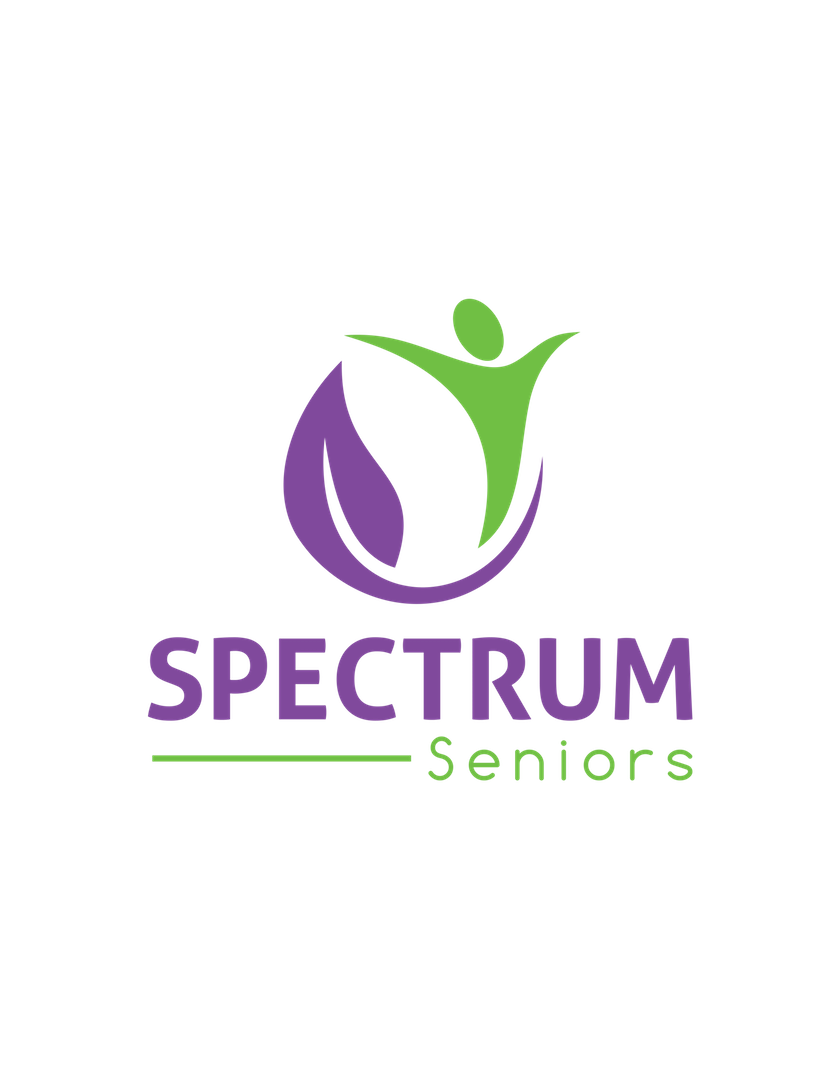 What to bringEach apartment maybe furnished with a bed, nightstand, armoire with drawers and a chair. The rest is up to you. You won’t need everything on the list, but here’s a list of items that we have found useful. You are welcome to bring your own furnishings. We also recommend bringing in photos in frames or artifacts to recreate your home. Please label every item.Please feel free to consult with Community Executive Director should you have any questions.PERSONAL ITEMS- Alarm Clock- 2 sets of Bed Sheets, pillows, comforter        -- Twin or twin-XL if a hospital bed- Mattress pad- Music PlayerTOILETRIES- 2 sets of towels      -- Bath Sheet, Hand and washcloths- Laundry Basket- Shower Basket- Personal Toiletries      -- Toothpaste/Toothbrush     -- Shampoo/Conditioner     -- Body Wash     -- Lotions (Facial and Body)     -- Electric Shaver     -- Makeup (if resident uses)     -- Comb/BrushCLOTHINGS ~10 days worth- 7-10 sets of washable outfits- Undergarments and socks- 2 sets of Pajamas- HangersTOILETRIES- 2 sets of towels      -- Bath Sheet, Hand and washcloths- Laundry Basket- Shower Basket- Personal Toiletries      -- Toothpaste/Toothbrush     -- Shampoo/Conditioner     -- Body Wash     -- Lotions (Facial and Body)     -- Electric Shaver     -- Makeup (if resident uses)     -- Comb/BrushMEDICATIONSPlease turn in RX scripts and/or medications at least 2 working days before move-in.MEDICATIONSPlease turn in RX scripts and/or medications at least 2 working days before move-in.FOOD / SNACKSWe do not recommend outside food. But if you must, the staff will store in refrigerator or pantry for you. To assure food safety, the staff will strictly adhere and will discard per protocol. FOOD / SNACKSWe do not recommend outside food. But if you must, the staff will store in refrigerator or pantry for you. To assure food safety, the staff will strictly adhere and will discard per protocol. WHAT NOT TO BRING- Candles, Lighter or matches- Weapons of any kind (guns, ammunition, knives/scissors or other sharp objects)- Power strips (aka) surge protectors- Any types of cooking or heat sources (hot plates, toasters, toaster ovens, etc)- Heaters- Electric Blankets- Extra furniture or bulky itemsWHAT NOT TO BRING- Candles, Lighter or matches- Weapons of any kind (guns, ammunition, knives/scissors or other sharp objects)- Power strips (aka) surge protectors- Any types of cooking or heat sources (hot plates, toasters, toaster ovens, etc)- Heaters- Electric Blankets- Extra furniture or bulky items